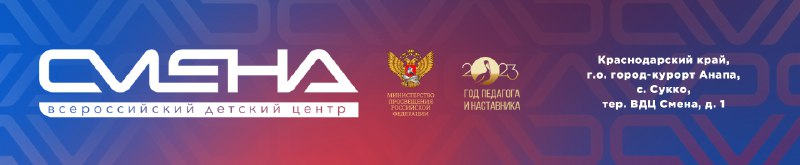 ПРЕСС-РЕЛИЗ16.11.2023Лучших юных стрелков ДОСААФ России определили в «Смене» В «Смене» подвели итоги первого Всероссийского детско-юношеского фестиваля «Ворошиловский стрелок». Участниками образовательной программы стали 130 ребят из 35 регионов России.Во Всероссийском детском центре «Смена» юные спортсмены две недели соревновались в пулевой стрельбе, метании снаряда и творческом конкурсе, для которого готовили «Боевой листок» с рассказами о снайперах-героях, участниках Великой Отечественной войны. 
Кроме этого, ребята занимались строевой подготовкой, самообороной без оружия, тренировались в сборке и разборке автомата Калашникова, учились ориентироваться на местности, отрабатывали полученные навыки на полосе препятствий и в военно-спортивной игре «Зарница». В рамках программы участники фестиваля посетили Музей 7-й гвардейской воздушно-десантной дивизии в городе-герое Новороссийске и встретились с участниками Всероссийского проекта служения «Твой герой».В общекомандном зачете (стрельба и метание снаряда)  победителями стали команды Краснодарского края и Пензенской области. Они же взяли первое место в творческом конкурсе.  Лучшими спортсменами в многоборье признаны Ксения Болонкина из Курганской области и Юрий Таракановский из Краснодарского края. В пулевой стрельбе ВП-20 золотые медали достались Марии Деминой из Крыма и Денису Полянскому из Севастополя. В дисциплине ВП-40 высшую награду получили  Анастасия Украинская из Приморского края и Алексей Шаранкин из Ставропольского края. Лучшие результаты в метании спортивного снаряда показали кубанские спортсмены – Юрий Таракановский и Надежда Бойко. «Финал Всероссийского фестиваля «Ворошиловский стрелок» проходил в «Смене» впервые. Это большое событие для ребят, которые увлекаются стрельбой, военно-патриотическими играми, спортом. Мы поощряем юные дарования в их стремлении получить базовые навыки для защиты Родины в будущем. Успех каждого из них – это и наша общая победа. Поздравляем победителей!» – отметил директор ВДЦ «Смена» Игорь Журавлев.Победители в командном зачете получили кубки и грамоты. Призеров в личном зачете наградили медалями и петличными значками ДОСААФ России «Стрелковый спорт». «Уже три года увлекаюсь спортом и, судя по результатам, получается. Очень рад получить столько наград в «Смене»! Кроме стрельбы и метания снарядов меня привлекает волейбол, баскетбол и пауэрлифтинг. Конечно, метание спортивных снарядов нравится больше всего из-за эффектности. В будущем планирую связать свою профессиональную деятельность со спортом», – поделился впечатлениями лучший юный снайпер ДОСААФ России Юрий Таракановский из станицы Динской (Краснодарский край).Программа «Всероссийский детско-юношеский фестиваль “Ворошиловский стрелок”» реализуется в «Смене» при поддержке Министерства просвещения РФ. Организатор общероссийского этапа фестиваля –  Общероссийская общественно-государственная организация «Добровольное общество содействия армии, авиации и флоту России» (ДОСААФ России).ФГБОУ ВДЦ «Смена» – круглогодичный детский центр, расположенный в с. Сукко Анапского района Краснодарского края. Он включает в себя пять детских образовательных лагерей («Лидер», «Профи», «Арт», «Профессиум», «Наставник»), на базе которых реализуется более 80 образовательных программ. В течение года в Центре проходит 16 смен, их участниками становятся свыше 16 000 ребят из всех регионов России. Профориентация, развитие soft skills, «умный отдых» детей, формирование успешной жизненной навигации – основные направления работы «Смены». С 2017 года здесь действует единственный в стране Всероссийский учебно-тренировочный центр профессионального мастерства и популяризации рабочих профессий, созданный по поручению президента РФ. Учредителями ВДЦ «Смена» являются правительство РФ, Министерство просвещения РФ. Дополнительную информацию можно получить в пресс-службе ВДЦ «Смена»: +7 (86133) 93-520 (доб. 246), press@smena.org. Официальный сайт: смена.дети.